25.11.2022                               с.Грачевка                                         № 1237 пО признании утратившим силу постановления администрации муниципального образования Грачевский район Оренбургской области  от 30.12.2019 №783-п           В соответствии с подпунктом 6 пункта 3.3 статьи 32 Федерального закона от 12.01.1996г №7-ФЗ «О некоммерческих организациях», Приказом Минфина России «О требованиях к составлению и утверждению  плана финансово-хозяйственной деятельности  государственного (муниципального) учреждения»  от 31.08.2018 №186н, руководствуясь Уставом муниципального образования Грачевский район Оренбургской области          п о с т а н о в л я ю:          1. Признать утратившими  силу   следующие постановления администрации муниципального образования Грачевский район Оренбургской области:- от 30.12.2019 №783п  «Об утверждении Порядка составления и утверждения плана финансово-хозяйственной деятельности  муниципальных учреждений Грачевского района»;- от 18.05.2020 №553-п «О внесении изменений в постановление администрации муниципального образования  Грачевский район Оренбургской области   30.12.2019 №783-п».         2.  Контроль  за исполнением настоящего постановления возложить на начальника финансового отдела О. А.  Унщикову.          3.  Настоящее постановление вступает в силу  с 01.01.2023 года и подлежит  размещению на официальном  информационном  сайте администрации  муниципального образования Грачевский район Оренбургской области  и на сайте – www.право-грачевка.рф.Глава района							                   Д.В.ФилатовРазослано: финансовый отдел,  МКУ «ЦБУ», отдел экономики,  отдел культуры, отдел образования, Счетная палата, организационно - правовой отдел.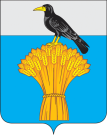 АДМИНИСТРАЦИЯ   МУНИЦИПАЛЬНОГО ОБРАЗОВАНИЯ ГРАЧЕВСКИЙ  РАЙОН ОРЕНБУРГСКОЙ ОБЛАСТИ  	П О С Т А Н О В Л Е Н И Е	